Publicado en Madrid el 15/11/2018 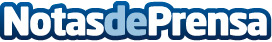  La gripe ya está aquí: Eltiempo.es analiza las zonas que ya están afectadasGalicia y La Rioja son las regiones que registran los primeros casos de virus de la gripe de esta temporadaDatos de contacto:Actitud de ComunicacionNota de prensa publicada en: https://www.notasdeprensa.es/la-gripe-ya-esta-aqui-eltiempo-es-analiza-las Categorias: Nacional Medicina Sociedad Galicia La Rioja http://www.notasdeprensa.es